Name ____________________________________________Date __________________Class ______Resistance Value and Tolerance RangeDetermine the resistance value and tolerance range of the following resistors.How would you tell a 1 W resistor from a ½ W Resistor?The color code is differentThe 4th band is silverThe physical size is differentThe leads are different lengthWhich of the following is the formula for heat dissipation?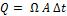 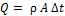 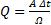 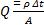 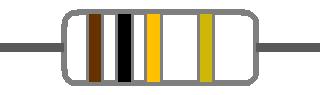 A.) Indicated Resistance:B.) Tolerance:C.) Acceptable Resistance Value Range: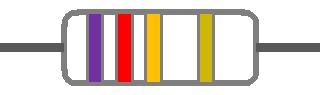 A.) Indicated Resistance:B.) Tolerance:C.) Acceptable Resistance Value Range: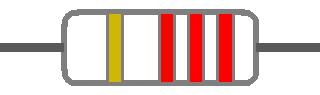 A.) Indicated Resistance:B.) Tolerance:C.) Acceptable Resistance Value Range: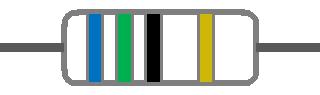 A.) Indicated Resistance:B.) Tolerance:C.) Acceptable Resistance Value Range: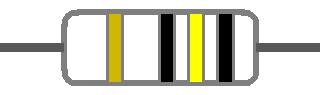 A.) Indicated Resistance:B.) Tolerance:C.) Acceptable Resistance Value Range: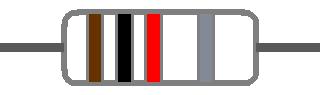 A.) Indicated Resistance:B.) Tolerance:C.) Acceptable Resistance Value Range: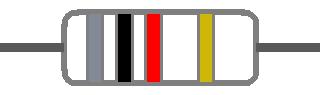 A.) Indicated Resistance:B.) Tolerance:C.) Acceptable Resistance Value Range: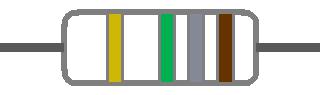 A.) Indicated Resistance:B.) Tolerance:C.) Acceptable Resistance Value Range: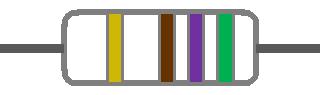 A.) Indicated Resistance:B.) Tolerance:C.) Acceptable Resistance Value Range:A.) Indicated Resistance:B.) Tolerance:C.) Acceptable Resistance Value Range: